Előterjesztés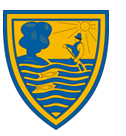 Bogyiszló Község Önkormányzata Képviselő-testületének2020. március 12. napján tartandó ülésére . napirendi pontTárgy: Mini bölcsőde kialakítása Bogyiszlón című TOP-1.4.1-19-TL1-2019-00006 azonosítószámú projekthez kapcsolódó műszaki ellenőri feladatok ellátására beérkezett ajánlatok elbírálásaElőterjesztő és előadó: Tóth István polgármester Tisztelt Képviselő-testület!Bogyiszló Község Önkormányzata ajánlattételi felhívást írt ki Mini bölcsőde kialakítása Bogyiszlón című TOP-1.4.1-19-TL1-2019-00006 azonosítószámú projekthez kapcsolódó műszaki ellenőri feladatok ellátására.Az ajánlatkérési eljárás 2020. február 21. napján az ajánlattételi felhívás megküldésével megkezdődött. Ajánlattételre három tervező szervezet kapott felhívást.A felkért gazdasági társaságok az ajánlatkérési felhívásnak eleget tettek, ajánlataikat az előzetesen rögzített időponton belül benyújtották. Az ajánlatok bontása és azok adatainak rögzítése megtörtént, az ajánlatbontási eljárásról jegyzőkönyv készült, mely jegyzőkönyv melléklete a jelen előzetes értékelésnek.Az ajánlattevők neve és címe az ajánlatok benyújtásának időrendi sorrendjében:1, Szekszárdi Városfejlesztés Kft.	7100 Szekszárd, Bezerédj u. 2.2, H-Konstrukt Kft. 	7100 Szekszárd, Bartina u. 67.3, Becze Attila		7100 Szekszárd, Rákóczi u. 38.Az ajánlatok bontása során rögzítésre kerültek az ajánlati árak.Az ajánlatok részletes felülvizsgálata alapján megállapítható, hogy a három ajánlat megfelel a felhívásban rögzített feltételeknek, ajánlatok a feladat egészére vonatkoznak, az ajánlattevőkkel szemben – a nyilatkozatukban leírtak alapján — kizáró ok nem áll fenn, hiányosság miatt érvénytelenséget megállapítani nem kell.Az Ajánlattételi felhívásban az ajánlatok elbírálásának szempontjaként a legalacsonyabb összegű ellenszolgáltatás (ajánlati ár) szerepel. Kérem, hogy a képviselő-testület az előterjesztést tárgyalja meg, és hozzon határozatot a legkedvezőbb ajánlattétel elfogadására. Becze Attila  7100 Szekszárd, Rákóczi u. 38.                    770.000 FtBogyiszló, 2020. március 4.								 Tóth István								polgármesterHatározati javaslatMini bölcsőde kialakítása Bogyiszlón című TOP-1.4.1-19-TL1-2019-00006 azonosítószámú projekthez kapcsolódó műszaki ellenőri feladatok ellátására beérkezett ajánlatok elbírálásáraBogyiszló Község Önkormányzatának Képviselő-testülete megtárgyalta a Mini bölcsőde kialakítása Bogyiszlón című TOP-1.4.1-19-TL1-2019-00006 azonosítószámú projekthez kapcsolódó műszaki ellenőri feladatok ellátására beérkezett ajánlatok elbírálására készített előterjesztést.És kéri a polgármester urat, hogy intézkedjen a megnevezett legkedvezőbb ajánlattétel elfogadásáról és a szerződés megkötéséről. Becze Attila  7100 Szekszárd, Rákóczi u. 38.                    770.000 FtFelelős: Tóth István polgármesterhatáridő: azonnalAjánlattevőBruttó ajánlati árSzekszárdi Városfejlesztés Kft.1.143.000 FtH-Konstrukt Kft.1.244.600 FtBecze Attila770.000 Ft